材料科学工程学院安全管理组织架构与责任体系为提升材料科学与工程实验室安全管理工作水平，结合我院实验室具体情况，特制定本安全管理组织机构及责任体系。一、学院实验室安全工作领导小组1、组长：杨吟野，陶媛2、副组长：罗胜耘 3、成员： 岑伟富，王腾飞，许芳，王戎戎二、学院实验室安全工作责任人1、第一责任人：杨吟野2、安全责任人： 罗胜耘3、直接安全责任人：由各实验室主任和1名专职实验人员组成。材料表征实验室直接安全责任人为：岑伟富、龙波；材料物理实验室直接安全责任人为：王戎戎、许芳；功能材料实验室直接安全责任人为：张迎盈、杨洋；高分子材料合成与加工实验室直接安全责任人为：高华、王腾飞。三、学院实验室安全管理组织机构学院实验室安全管理组织机构详见图一。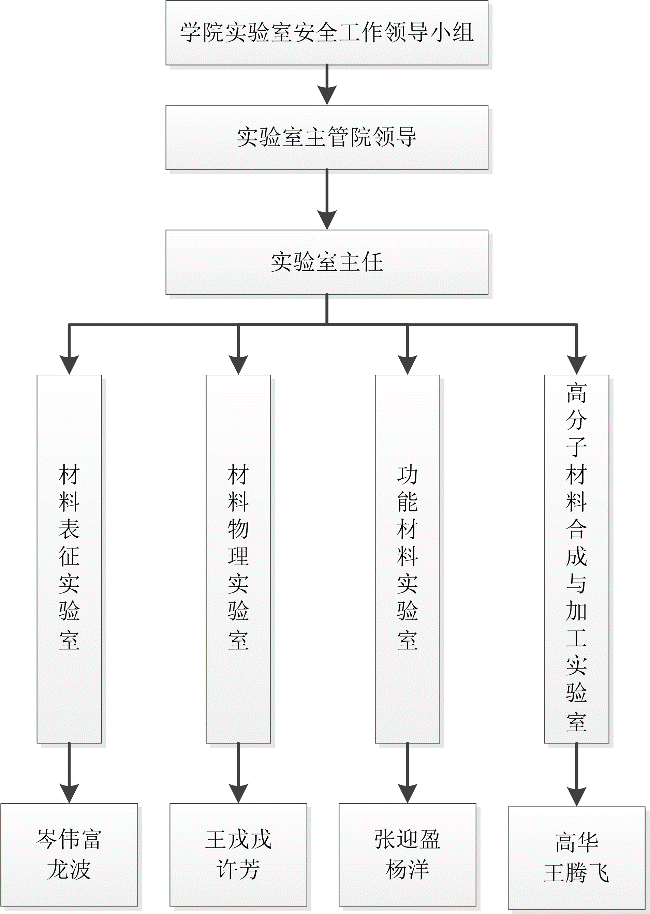 四、学院实验室安全工作职责1、安全工作第一责任人职责：（1）全面负责学院实验室安全工作；（2）组织成立学院实验室安全工作领导小组，组织、协调、督促各实验室做好实验室安全工作；组织实验室安全检查，并督促落实安全隐患整改工作。（3）督促学院实验室实施学院年度安全工作计划。2、安全责任人职责：（1）负责组织制定实验室安全责任体系和规章制度，组织制定实验室年度安全工作计划，具体落实实验室安全工作；（2）组织学院实验室安全培训，落实师生安全考试准入制度；（3）督促实验室人员做好仪器设备的维护、维修及使用记录；（4）制定实验室安全检查表格，落实安全检查人员，不定期开展安全检查，并组织落实安全隐患整改工作；（5）做好安全信息的汇总、上报工作，以及安全记录的收集、归档、保管工作；（6）每学年与各实验室使用管理人员签订安全管理责任书。3、直接安全责任人职责：（1）负责本人所使用管理的实验室的日常安全和卫生打扫工作，执行实验室年度安全工作计划；（2）负责本实验室相关安全规章制度、仪器操作规程的宣传教育、执行工作；（3）负责本实验室设备日常管理、维护和台账的建立与管理；（4）负责本实验室的安全自查和隐患整改工作。 材料科学与工程学院2020年9月7日